Title Introduction Fun Facts 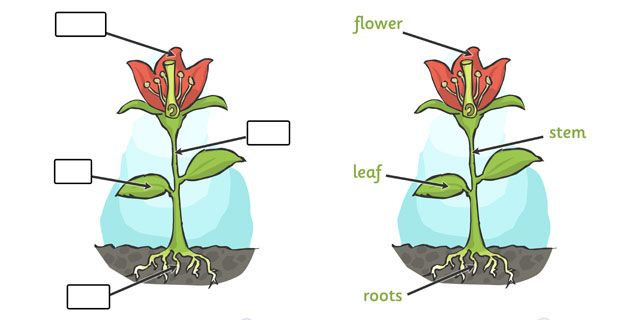 Germination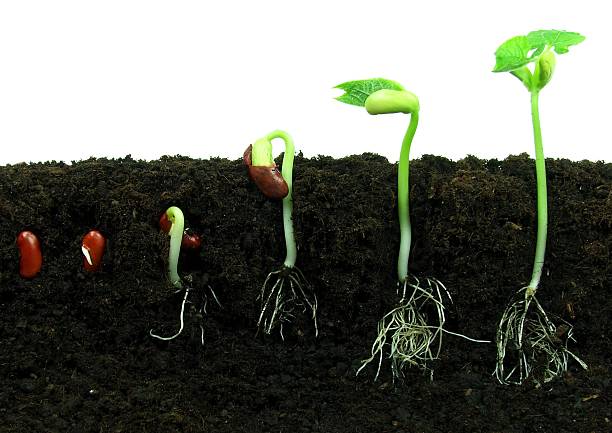 First, The seed in the soil grows deep roots. Water and warmth.Sunlight and nutrients.Tiny, miniature, small, miniscule shoot pushes to find carefully light. Growing and Flowering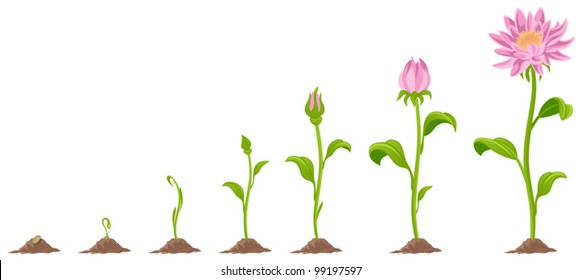 Next, Shoot grows taller, bigger, stronger – produces green leaves. Leaves help to create food – PhotosynthesisMature plants grow colourful, beautiful, bright, vibrant, grand, fragrant flowers. becauseAs a result, PollinationEventually, Colourful, fragrant Flowers attract insects – bees, butterflies, antsSticky Pollen is collected from antherTransferred by insects. Seed FormationOnce, Sticky, dusty, bright, particles - Pollen mixes with stigma to form a seed. Seed is created in the ovule of flower.  Seed DispersalFinally, Pollinated flower petals wilt. Seeds are dispersed – start new plants. Dispersed – birds eat fruit, travel in the wind, water.And, because, when